Non-Verbal Communication: Alternative TheoryThe Evolutionary TheoryNon-Verbal Communication: Alternative TheoryThe Evolutionary TheoryNon-Verbal Communication: Alternative TheoryThe Evolutionary TheoryNon-Verbal Communication: Alternative TheoryThe Evolutionary TheoryRather than believing that NVC is learned (or nurtured) it would seem that it is more to do with human biology (nature).Rather than believing that NVC is learned (or nurtured) it would seem that it is more to do with human biology (nature).Rather than believing that NVC is learned (or nurtured) it would seem that it is more to do with human biology (nature).Rather than believing that NVC is learned (or nurtured) it would seem that it is more to do with human biology (nature).InstinctEvolutionary theory argues that human beings, and other animals are governed by instinct. It is natural and instinctive for animals to want to live long enough to pass on their genes. Therefore over time, humans and other animals have evolved to pass on behaviours that help them to survive and reproduce.InstinctEvolutionary theory argues that human beings, and other animals are governed by instinct. It is natural and instinctive for animals to want to live long enough to pass on their genes. Therefore over time, humans and other animals have evolved to pass on behaviours that help them to survive and reproduce.Universal Non-verbal communicationSome human behaviour is universal (i.e. it is found all over the world in all societies). This is evidence to suggest that certain forms of NVC have evolved to help survival and/or reproduction. This is particularly important in pre-historic times when humans had not yet developed the capacity to communicate with words.Universal Non-verbal communicationSome human behaviour is universal (i.e. it is found all over the world in all societies). This is evidence to suggest that certain forms of NVC have evolved to help survival and/or reproduction. This is particularly important in pre-historic times when humans had not yet developed the capacity to communicate with words.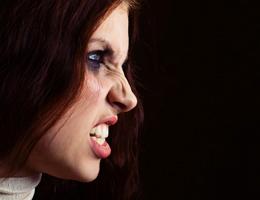 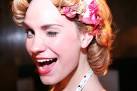 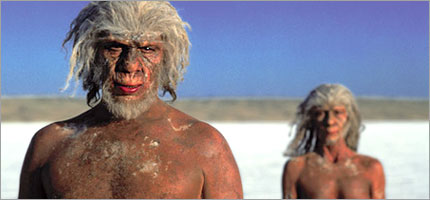 Evidence for the evolutionary approach can be seen when looking at universal NVC, this can easily be linked to either survival or reproduction.Evidence for the evolutionary approach can be seen when looking at universal NVC, this can easily be linked to either survival or reproduction.Evidence for the evolutionary approach can be seen when looking at universal NVC, this can easily be linked to either survival or reproduction.Evidence for the evolutionary approach can be seen when looking at universal NVC, this can easily be linked to either survival or reproduction.SurvivalSurvivalReproductionReproductionFeature of EvolutionExamples of NVCFeature of EvolutionExamples of NVCWarding off potential enemies of threatsBaring your teethSquaring your shouldersIncreased eye contactAppearing more attractiveMen: ‘puffing out’ their chestsWomen: placing hands on hipsSmilingReducing ConflictAvoiding eye contactBacking awayRaising an open hand to themAllowing someone to flirt with youWidening of eyesReturning a smileOpen gesture (i.e. no arms folded).